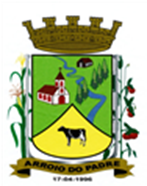 ESTADO DO RIO GRANDE DO SULMUNICÍPIO DE ARROIO DO PADREGABINETE DO PREFEITOA			Mensagem 70/2021Câmara Municipal de VereadoresSenhor PresidenteSenhores Vereadores	Quero cumprimentá-los nesta oportunidade quando lhes encaminho o projeto de lei 70/2021 que dispõe sobre o Plano Plurianual 2022/2025.	A elaboração e a consequente constituição do Plano Plurianual atende determinação Constitucional e tem por finalidade abarcar através de suas disposições e anexos ainda que estimado, o planejamento municipal ao longo de quatro exercícios a contar do início de 2022.	Portanto, o presente projeto de lei traz o que pretende-se, dentro das possibilidades que temos, executar no período aprazado as atividades e projetos que tem por finalidade primeira e última de bem atender e servir a população de nosso município.	Para tanto, com satisfação, dentro dos limites que nos são colocados, com atenção ao equilíbrio fiscal, entre a receita e despesas e com isso assegurar o desenvolvimento de nosso município e assim agregar valor e renda as pessoas e assim o seu bem estar. Estão contempladas as áreas administrativas e projetos importantes para que os objetivos propostos possam ser alcançados.	Evidentemente, quando se faz um planejamento amplo como é o caso do Plano Plurianual, objeto do presente projeto de lei, não será possível atender tudo o que a administração municipal gostaria de ver contemplado, contudo temos certeza de que faremos, sempre, o que estiver ao nosso alcance, para o atendimento a nossa população.		Por outro lado, o próprio projeto de lei estabelece que as informações constantes nos respectivos anexos tem caráter informativo e não normativo podendo ser alterados, ou seja, adequados de acordo com a situação vigente, sobre tudo no momento da elaboração das propostas orçamentárias anuais e de seus créditos adicionais, do período abrangido pelo planejamento plurianual.	Sendo o que se tinha para o momento, despeço-me aguardando a tramitação regular do projeto de lei e por fim a sua aprovação, sem mais.	Atenciosamente.Arroio do Padre, 25 de maio de 2021_____________________Rui Carlos PeterPrefeito MunicipalAo Sr.Deoclécio Winston LermPresidente da Câmara Municipal de VereadoresArroio do Padre/RSESTADO DO RIO GRANDE DO SULMUNICÍPIO DE ARROIO DO PADREGABINETE DO PREFEITOPROJETO DE LEI Nº 70, DE 25 DE MAIO DE 2021.Dispõe sobre o Plano Plurianual para o quadriênio 2022-2025 e dá outras providências.Art. 1º Esta lei institui o Plano Plurianual para o quadriênio 2022/2025, em cumprimento ao disposto no art. 165, I, § 1º, da Constituição Federal, estabelecendo, para o período, os programas com as respectivas diretrizes, objetivos e metas para as despesas de capital e outras delas decorrentes e para os programas de duração continuada, na forma dos Anexos I, II e III, que integram esta lei.Art. 2º Para efeitos desta Lei, entende-se por:I - Programa, o instrumento de organização da atuação governamental, que articula um conjunto de ações que concorrem para um objetivo comum pré-estabelecido, mensurado por indicadores, visando à solução de um problema ou ao atendimento de uma necessidade ou demanda da sociedade;II - Programa Finalístico: aquele que resulta em bens ou serviços ofertados diretamente à sociedade;III – Programa de Gestão e Manutenção de Serviços:  aquele que reúne as ações de planejamento, formulação, gestão, coordenação, avaliação ou controle das políticas públicas, incluindo atividades de natureza tipicamente administrativa, que colaboram para a consecução dos objetivos dos programas finalísticos;IV – Encargos Especiais do Município: programa de cunho orçamentário, que engloba ações de natureza financeira, não associáveis aos programas finalísticos ou ao programa de gestão e manutenção de serviço, não figurando na programação do PPA 2022-2025, sendo apenas considerado para fins de estabelecimento do cenário financeiro que orientará a fixação das metas dos demais programas;IV - Ação, o conjunto de operações cujos produtos contribuem para os objetivos do programa;V - Produto, bem ou serviço que resulta da ação, destinado ao público-alvo;VI - Meta, quantidade de produto que se deseja obter em determinado horizonte temporal, expressa na unidade de medida adotada.Art. 3º A programação constante do PPA será financiada pelos recursos da arrecadação própria dos órgãos da Administração Direta do Município, das operações de crédito, dos convênios, contratos ou instrumentos congêneres celebrados com a União, Estado ou outros Municípios, das transferências legais obrigatórias e, subsidiariamente, recursos de parcerias com a iniciativa privada.Parágrafo único. Os valores financeiros constantes nos anexos e nas tabelas desta Lei são referenciais e não constituem limite para a programação da despesa na Lei Orçamentária Anual, que deverá obedecer os parâmetros fixados pela Lei de Diretrizes Orçamentárias e as receitas efetivamente previstas em cada ano, consoante a legislação e o cenário econômico em vigor à época.Art. 4º As metas físicas das ações estabelecidas para o período 2022-2025 se constituem referências a serem observadas pelas leis de diretrizes orçamentárias e pelas leis orçamentárias e suas respectivas alterações.Art. 5º A inclusão, exclusão ou alteração de programas constantes desta lei, serão propostos pelo Poder Executivo, através de Projeto de Lei de Revisão do Plano ou Projeto de lei específico.Art. 6º A inclusão, exclusão ou alteração de ações, produtos e metas no Plano Plurianual poderão ocorrer por intermédio da Lei de Diretrizes Orçamentárias, da Lei Orçamentária Anual ou de seus créditos adicionais, apropriando-se ao respectivo programa, as modificações consequentes.Art. 7º O acompanhamento da execução dos programas do PPA será feito com base no desempenho dos indicadores, ou, na falta destes, com base na realização das metas físicas e financeiras, cujas informações serão apuradas periodicamente e terão a finalidade de medir os resultados alcançados.Parágrafo único. O acompanhamento da execução dos programas do PPA será feito sob a coordenação da Secretaria de Administração, Planejamento, Finanças, Gestão e Tributos, a quem compete: I – definir as metodologias a serem utilizadas na elaboração, no acompanhamento e na revisão do PPA a ser observado por todos os órgãos da Administração Municipal;  II - definir a agenda de elaboração, de acompanhamento e, quando for o caso, de revisão do PPA; III - auxiliar os demais órgãos e setores da Administração Municipal nos processos de elaboração, de acompanhamento e de revisão do PPA; e IV – elaborar anualmente relatório de avaliação dos resultados deste Plano que será encaminhado ao Poder Legislativo, juntamente o Projeto de Lei de Diretrizes Orçamentárias.Art. 8º Acompanham o Plano Plurianual, as seguintes tabelas, de caráter meramente informativo:I – Tabela 01 – Memória de Cálculo das Estimativas de Receitas para o período de 2022 a 2025;II – Tabela 02 – Estimativas da Receita Corrente Líquida;III – Tabela 03 – Estimativa de Limites de Gastos com Pessoal do Poder Executivo e Legislativo para o período de 2022 a 2025;IV – Tabela 04 – Estimativa de Valores Máximos Disponíveis para as Diretrizes, Objetivos e Metas do Poder Legislativo;V – Tabela 05 – Estimativa de Valores Disponíveis para as Diretrizes, Objetivos e Metas a serem Financiados com Recursos vinculados à Educação;VI – Tabela 06 – Estimativa de Valores Disponíveis para as Diretrizes, Objetivos e Metas a serem Financiados com Recursos vinculados à Saúde;VII – Tabela 07 – Estimativa de Valores Disponíveis para as Diretrizes, Objetivos e Metas a serem Financiados com Recursos vinculados à Assistência Social;VIII – Tabela 08 - Avaliação Global / Consolidação de Valores Disponíveis para as Diretrizes, Objetivos e Metas do PPA;Art. 9º Esta Lei entra em vigor na data de sua publicação.Arroio do Padre, 25 de maio de 2021.Visto técnico:Loutar PriebSecretário de Administração, Planejamento, Finanças, Gestão e Tributos.                                           Rui Carlos PeterPrefeito Municipal